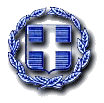 ΕΛΛΗΝΙΚΗ ΔΗΜΟΚΡΑΤΙΑ                               	Ζευγολατιό  17 Ιανουαρίου 2020ΝΟΜΟΣ ΚΟΡΙΝΘΙΑΣ			          	Αριθ. Πρωτ. : 479ΔΗΜΟΣ ΒΕΛΟΥ- ΒΟΧΑΣ                   ΕΠΙΤΡΟΠΗ ΠΟΙΟΤΗΤΑΣ ΖΩΗΣ       		 						          Προς            Τον κ. ……………………………………..  Μέλος της Επιτροπής Ποιότητας Ζωής      Καλείστε για πρώτη φορά την 22α  Ιανουαρίου έτους 2020 ημέρα Τετάρτη και ώρα 11:30 π.μ. να προσέλθετε στο Δημοτικό Κατάστημα στο Ζευγολατιό για συνεδρίαση τακτική της Επιτροπής Ποιότητας Ζωής σύμφωνα με το αρθρ. 75 του  Ν.3852/2010 για συζήτηση και λήψη απόφασης επί των παρακάτω θεμάτων:                                                             Ο ΠΡΟΕΔΡΟΣ ΕΠΙΤΡΟΠΗΣ ΠΟΙΟΤΗΤΑΣ ΖΩΗΣ                                                                            ΑΝΝΙΒΑΣ ΠΑΠΑΚΥΡΙΑΚΟΣΘέματα Ημερήσιας Διάταξης  : Θέματα Ημερήσιας Διάταξης  : 1. Εισήγηση περί τροποποίησης του Κανονισμού Λειτουργίας Εμποροπανηγύρεων του Δήμου Βέλου- Βόχας, για την κατάργηση του χώρου τέλεσης εμποροπανήγυρης στο Βραχάτι και την μεταφορά του στη χερσαία ζώνη Λιμένα Βραχατίου, από το έτος  2020 και εφεξής